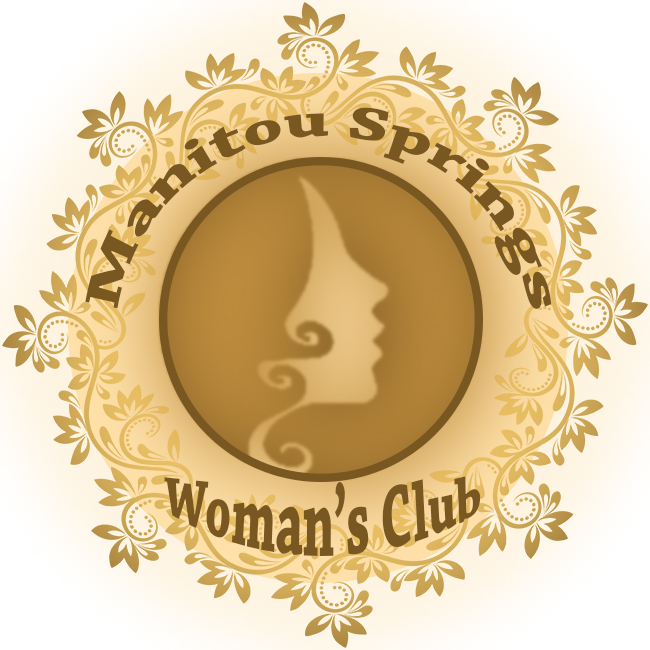 Manitou Springs Women’s Club Board Meeting MinutesDate:  29-Apr-2019
Time:  9 - 10:30am
Place:  Manitou Springs City Hall
Attendees:  Tracy Shogren, Annie Schmitt, Judy Geller, Phyllis Mudd, Lynn Beckner
Announcements Not on AgendaThe Board voted to renew the CD for another 9 months.  The current CD balance is $2,022.23 and it will mature this year on June 30. Judy Geller has completed the annual audit of the Club’s 2019 financial results – thank you Judy! Board members voted to approve the audit. 
Approval of Minutes
The minutes of our special funding meeting on April 15 were approved as written. Treasurer’s Report
Phyllis distributed copies of the final Year End Treasurer’s report.  Here’s a summary:Carry over balance:     $3,330.32Deposit:                         $2,673.25Disbursements:            $3,500.00Year End Balance:       $2,503.57Annie will send a write up to the Pikes Peak Bulletin thanking Silent Auction donors.  Tracy will ask Jessica to also post a thank you to our Facebook page, as well as a list of the organizations which received funding from the Club this year.  Donation amounts should be omitted. 
Next General Meeting
When: May 6, 2019
Where:  MAC
Theme:  Year End Celebration
Activity Coordinators:  Tracy Shogren and Pam LeGrande
Meal Served By:  Springs Rescue Mission 
Entertainment:  Front Porch SingersThe meal will include lasagna, garlic bread and salad.  Gluten free options will be available.  Tracy will bring a Tiramisu dessert from Costco.  Member cost is $20.  The Board discussed a possible discount meal price for Lifetime Members on future meals (not yet approved). Summer Social 
When:  August 5, 2019
Where:  Mansions Park
Theme:  Picnic 
Activity Coordinator:  Jessica BarsottiThe picnic is a BYO event and a chance to catch up with other Club Members over the Summer prior to our first general meeting in the Fall.  Library Grant
The library grant was withdrawn.  The Manitou Springs Women’s Club is classified as a 501c4 IRS organization:  a nonprofit which operates exclusively to promote social welfare.  Private organizations may make grants to 501c4 organizations as long as the grant is for charitable purposes.  Contributions to 501c4 organizations are not deductible as charitable contributions for federal income tax purposes.2019/2020 Planning:  Board
Board members will stay in their current positions for 2020 except Club Treasurer.  The Board is seeking candidates to replace Dianna in the Treasurer Position.  Tracy will announce a partial list of Board members at the next general meeting until we can find a replacement for Dianna. 2019/2020 Planning:  Schedule
Tracy has a draft of next year’s meeting schedule nearly complete, with a few points to be confirmed.  Lynn will try to bring in a new Entertainer for next year’s schedule - Harriet Landrum: https://www.facebook.com/mynameisharriett/Next Meeting
The next Board meeting will be held Sep 30, 2019 at 9am in City Hall prior to the Club’s next general meeting Oct 7, 2019.
 https://manitouspringswomansclub.com/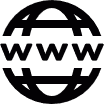   https://www.facebook.com/Manitou-Springs-Womans-Club-1451523741804443/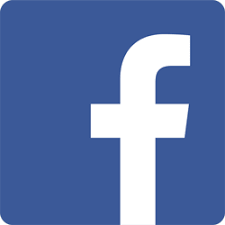 